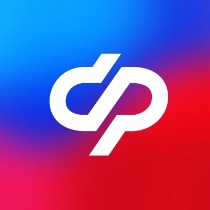 Отделение Социального фонда РФ по Томской области	Пресс-релиз от 20.03.2023Где томичам получить справку, подтверждающую статус предпенсионера?      Получить справку, подтверждающую статус предпенсионера, жители Томской области могут дистанционно, в том числе в форме электронного документа через Единый портал Госуслуг, пояснил управляющий ОСФР по Томской области Дмитрий Мальцев.«В случае подачи запроса в электронной форме сведения предоставляются в режиме реального времени в день обращения. Справку можно распечатать из личного кабинета. Документ формируется на основании сведений персонифицированного учета и подтверждается усиленной квалифицированной электронной подписью», — добавил он.      На портале Госуслуг есть раздел «Информирование граждан об отнесении к категории граждан предпенсионного возраста», где можно запросить справку https://www.gosuslugi.ru/372465/1/info.       Напоминаем, что для томичей предпенсионного возраста действуют льготы и меры социальной поддержки, ранее предоставляемые по достижении пенсионного возраста. Это — региональные льготы ветеранам труда, освобождение от имущественного и земельного налогов и др. Для предпенсионеров также предусмотрены дополнительные гарантии трудовой занятости: работодатели обязаны ежегодно предоставлять работникам предпенсионного возраста два оплачиваемых выходных для прохождения диспансеризации. Гражданам достаточно подать заявление в ведомство, предоставляющее льготу, чтобы оно направило запрос в Отделение СФР по Томской области для подтверждения соответствующего статуса. За получением самих льгот необходимо обращаться в профильное ведомство – органы соцзащиты, налоговую службу, либо к работодателю.       В 2023 году предпенсионерами являются женщины 1969 года рождения и старше и мужчины 1964 года рождения и старше.________________________________________________Группа по взаимодействию со СМИ Отделения Пенсионного фонда РФ по Томской областиТел.: (3822) 60-95-12; 60-95-11;E-mail: smi@080.pfr.ru